SPRING IS HEREFinally, the weather is beginning to warm up, blossoms are on the trees and flowers are beginning to bloom.Your task this week is to choose anything you like to do with spring. Take a photo of the flowers and upload it. Make a beautiful flower arrangement in a vase. Make a scene of some description using flowers, blossoms, etc. Draw a spring picture. Don’t forget to upload your photos. Can’t wait to see them.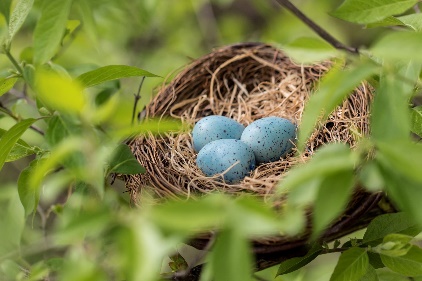 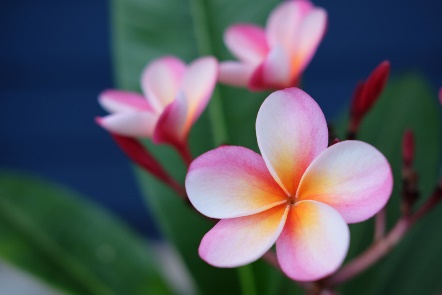 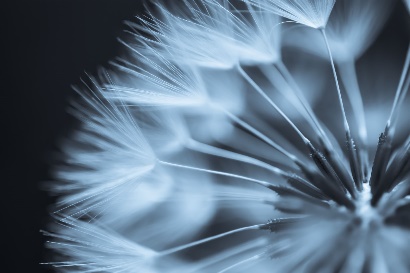 